Informatie over het belang van de stageDe beroepsopleiding die je gaat volgen bestaat uit school en BPV (stage). Je leert zowel op school als op je stage. Beide zijn onlosmakelijk aan elkaar verbonden. Examen doen in de praktijk is daarbij noodzakelijk om alle leerdoelen, opdrachten en examens in de opleiding af te ronden.Wat kun je verwachten als je gaat leren in de BPV? In elk leerjaar zit een stage die is afgestemd op de inhoud en de leerdoelen van het leerjaar. Er is ook een opbouw wat betreft moeilijkheid en zelfstandigheid in de stage. Je bent als student op de stageplaats aanwezig als stagiaire. Dus niet als werknemer. Je gaat op de werkplek mee in de organisatie en het ritme van de werksituatie. Dit betekent ook dat je meegaat in de onregelmatige diensten en meewerkt in alle zorgactiviteiten die zich voordoen. Onregelmatig werk hoort er dus bij en is afhankelijk van de werksituatie en wanneer er activiteiten zijn. Dat kan zijn in het weekend of de avonden. Het meest van belang is dat je in de ochtend op tijd bent. Dat is in de zorg vaak om 7.00 uur of 7.30 uur. Uitgangspunt is dat je tijdens een stage met je werkbegeleider samenwerkt en er diensten zijn die elkaar overdragen. Om voldoende te kunnen leren en te kunnen functioneren in de stage zijn deze overdracht momenten van belang om bij aanwezig te zijn. Dit noemen we 24 uurs zorg. Anders dan op school waarin je lessen vaak om 8.30 uur beginnen en je in de loop van de middag klaar bent, zal je dan op andere tijden moeten reizen om op tijd te kunnen zijn. Wel heb je recht op een vast vrij gepland moment in de week voor een sport of andere activiteit.In het 1e leerjaar heeft de stage een oriënterend karakter. Er zal dan minder sprake zijn van onregelmatige diensten en zullen er relatief meer huiskamerdiensten overdag en voor een klein deel in de avond zijn. Zodra je in de zorg mee loopt is er meer sprake van onregelmatige tijden in de stage. Het werkproces op de afdeling en de werkactiviteiten van de werkbegeleider zijn dus uitgangspunt om ervaring op te doen en om aan leerdoelen te werken. De werkbegeleider heeft afhankelijk van de periode in de stage en van het leerjaar, een rol als instructeur of een rol als coach waardoor je steeds meer zelfstandig wordt. De werkgebeleider blijft eindverantwoordelijk, ook al heeft de student in het laatste leerjaar bijvoorbeeld een verantwoordelijk dienst.  In welke branches ga je stagelopen? In de zorg verandert er veel. Steeds meer mensen blijven korter in het ziekenhuis en er zijn steeds meer ouderen die gebruik maken van het zorgaanbod. Wellicht heb jij nu een idee waar je wilt stagelopen en waar je later zou willen werken. Gelukkig kun je dat allemaal tijdens je opleiding nog beter ontdekken. De branches in de zorg waar je je in kunt verdiepen zijn: Gehandicapten zorg – Verpleeg en verzorgingshuizen – Thuiszorg – Psychiatrie – Algemene ziekenhuizen – Revalidatie. Informatie over het examenmateriaal en het inleveren daarvan. Gedurende je stage maak je opdrachten. Dit doe je in een speciale Examenmap die behoort bij jouw opleiding. Dit wordt de Prove2Move map genoemd. Alle opdrachten die in de map staan zijn examenopdrachten en tellen mee voor je diplomering. Het is van belang dat je al deze opdrachten met minimaal een voldoende beoordeling afsluit. Je werkbegeleider op de stage beoordeelt je.Elke opdracht die je hebt behaald lever je in bij je begeleider op school. Voor alle opdrachten uit de P2Move map moet je minimaal voldoende hebben. De toetsen op school voor de vakken Nederlands, Rekenen (niveau 4) en Engels (niveau 4) doe je ook nog een centraal schriftelijk examen. Deze tellen ook mee voor je diplomering.Er zijn ook momenten waarop je wordt getoetst om te kunnen inschatten of je de stof begrijpt, dat zijn diagnostische toetsen.5. Informatie over hoe de matching werktStagelopen neemt een groot deel van je opleiding in beslag. De stage moet een leeromgeving zijn die past bij jouw specifieke leervraag op dat moment in de opleiding. Een stageplek zoeken is daarom een zorgvuldige klus die veel tijd vraagt. Er zijn goede contacten met de instellingen in de regio en we werken vanuit de school samen met een aantal zorgorganisaties waarbij het leren in de praktijk zo goed mogelijk vorm wordt gegeven.  De docent is dan regelmatig op de stage en samen met de praktijkopleider en de studenten leer en werk je samen in de zorg. Dit noemen we een leerafdeling. Je leert dan in een groep met en van elkaar.Voordat de stageperiode begint wordt aan je gevraagd of je een voorkeur voor een stage hebt. Dit vul je in op een voorkeursformulier. Het BPV- bureau verzamelt na de goedkeuring van de SLB-er  van jou deze voorkeuren.We zoeken voor iedereen een passende geschikte stageplaats. Dat lukt gelukkig vaak. Lukt het om een of andere reden niet dan kijken we samen met jou naar een goed alternatief.Woon je niet in de regio? Dan wordt er van je verwacht dat je zelf een stageplaats zoekt buiten de regio. Dat moet je dan laten weten aan je loopbaanbegeleider. Het stagebureau kan je op weg helpen met tips. Dit kan je hierbij helpen: De stageplaats moet erkend zijn door S-BB. De BPV-locatie van de organisatie waar je gaat stagelopen moet hetzelfde zijn dan het adres van de erkenning.Je kunt zoeken op : www.stagemarkt.nl . Bij vragen kun je overleggen met het BPV-bureau.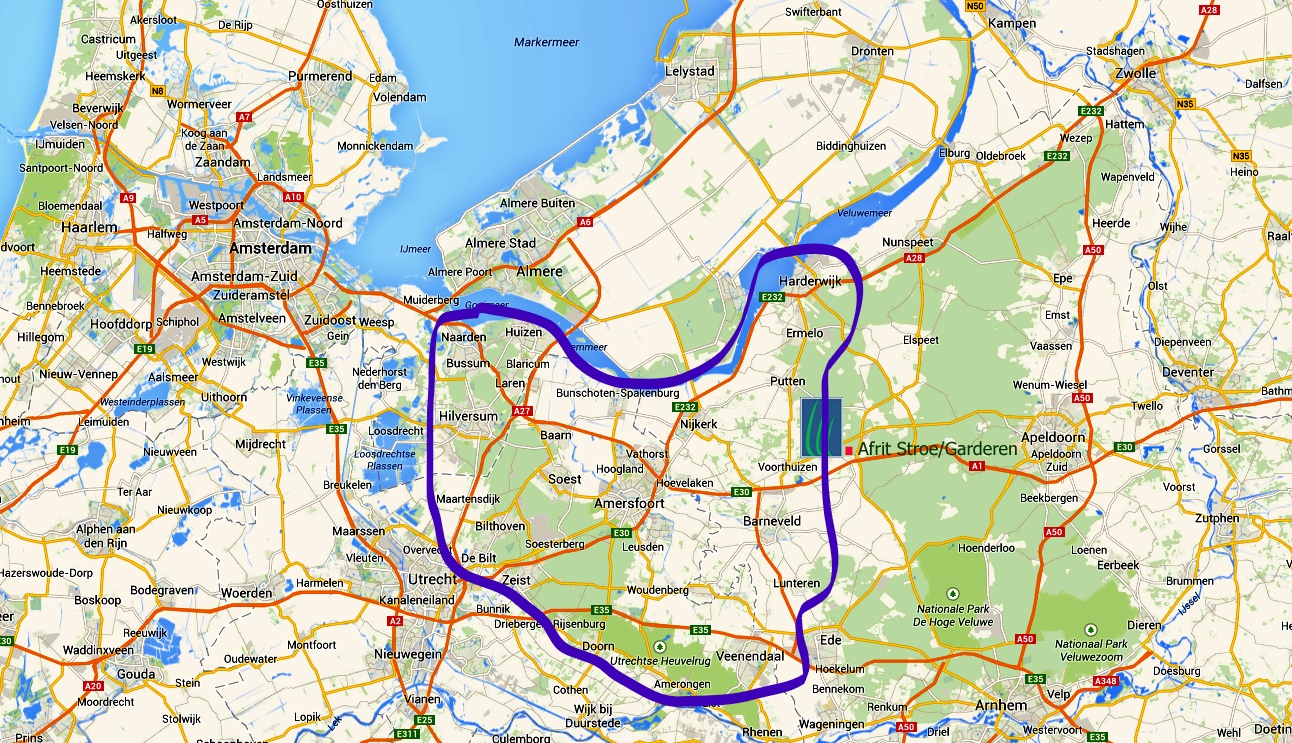 